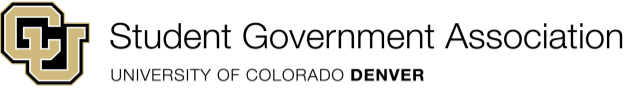 SENATE BILL 2023-24-XX WHEREAS, the Civics Engagement Committee is committed to engaging with the community on Auriaria campus, and;WHEREAS, the Civic Engagement Committee is required to coordinate one community service event a semester, and;WHEREAS, The 2024 Denver Metro Regional Science & Engineering Fair, is being held at the Student Commons and Lola and Rob Salazar Wellness Center on February 22nd to the 25th, and;WHEREAS, 300 middle school and high school students will be presenting there Institutional Review Board approved research and are in need of volunteers and judges, and;WHEREAS, the University of Colorado Denver Student Government Association and the Civic Engagement Committee believes this community service event will support the community and the campus, and;NOW THEREFORE BE IT RESOLVED, on February 23rd the University of Colorado Denver Student Government Association will cancel Senate, and;FURTHER IT BE RESOLVED, all members of the Student Government Association are required to sign up to volunteer. If unable to volunteer it will count as a miss unless extenuating circumstances occur.  Ratified by the Senate:  Date Presented:  February 9th, 2024Bill to Cancel Senate on February 23th for Community Service EventAuthorship: Senator Cesar Rodriguez, Chair Sean Burns Civic Engagement Committee Sponsorship: Representative Torres, College of Arts & Media, Vice Chair of College Council______________________________ ______________________________ Bria Combs, President Savannah Brooks, Vice President 